OBJECTIVE                Seeking a good position that will hone my technical skills and contribute towards the company's success and where opportunities to learn improve and innovate.	I take this opportunity to present my candidature to your esteemed organization for the suitable post.  I enclose hereby my resume to show you a brief portfolio of my work for your kind perusal and conversation.  I assure your good self that I would perform my duties to your fullest satisfaction and prove to be an assert to your esteemed organization if given a chance.                                                                                                                                                                                                                                                                           COMPUTER SKILLS:Working Knowledge in Ms-Office, Flash Tally photoshopRECENT  SALES  EXPERIENCE             1 YEAR EXPERIENCE IN MARUTHI SUZUKI CAR SALESPROFESSIONAL EXPERIENCE            2 YEAR MAINTENANCE EXPERIENCE IN AIRINDIA AS TECHNICIAN            1 YEAR TECHNICAL EXPERIENCE IN SHAURYA AERONAUTICS PVT LTD    EDUCATIONAL QUALIFICATION HIGHLIGHTSVISA STATUS          CURRENTLY HAVING OWN VISADRIVING LICENSE ON PROGRESS WAITING FOR FINAL TESTCOMPUTER SKILLS:Working Knowledge in Ms-Office,. Flash, TallyPERSONAL PROFILEDECLARATION: I promise you conscientious and loyal service, sincere interest in my duties and responsibilities to the at most satisfaction of my superiors. I, REZVAN do hereby declare that the details furnished above are true to the best of my knowledge and belief.Place:	AJMAN Date :                                                                                                                                                                                                                        (REZVAN)REZVAN
         rezvan.369498@2freemail.com Course Year of CompletionInstitutionBoard/UniversityPercentageAircraft Maintenance Engineering(Mechanical )19.01.2013(6month    LA PE HA JE OJTCompleted)Jawaharlal Aviation InstituteOttapalam, palakkad,KeralaIndiaDGCA85%BCOMMBA20102013SHRIDHAR UNIVERSITYM.K UNIVERSITYSHRIDHAR UNIVERSITYM.K UNIVERSITY75%STILLPLUS TWO2009Farook higher secoundary school , kozhikodeKerala,IndiaKerala state board72%TENTH 2007NSS HSS,meenchandha calicut,keralaIndiaCBSE85%Date of birth:16/10/1991Languages:English, Hindi, Malayalam, Tamil, Arabic (Read and write only).Sex/Nationality	:Male/ IndianReligion:Islam/MuslimMarital Status:SingleProfessional:Team Work, Ability of smart workingBehavioral:Well organized, Active, Confident & Flexible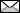 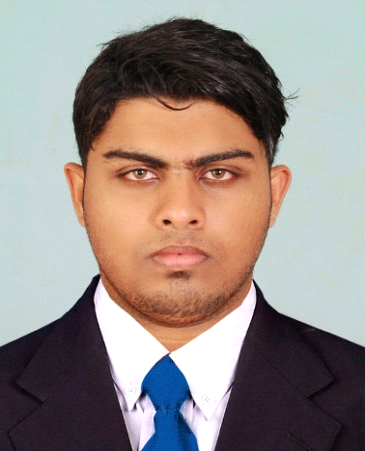 